Presentation byName: DjenebaLast name: Sakanoko Level 2Class time: 12 AmWhat's cookingDefinitionCooking is the set of technologies for preparing food for human consumption.It is diverse around the world. It has become a cultural fact, an element of heritage and national or family identity and much more.For me food plays an important role in the conviviality of the house and therefore of the family.Présentation food 1Baked fish with Attiéké ( cassava couscous) IngredientsFishOnions Tomatoes Garlic OilSaltGinger Seasoning cube PepperSpicy MustardTimer : 45 min 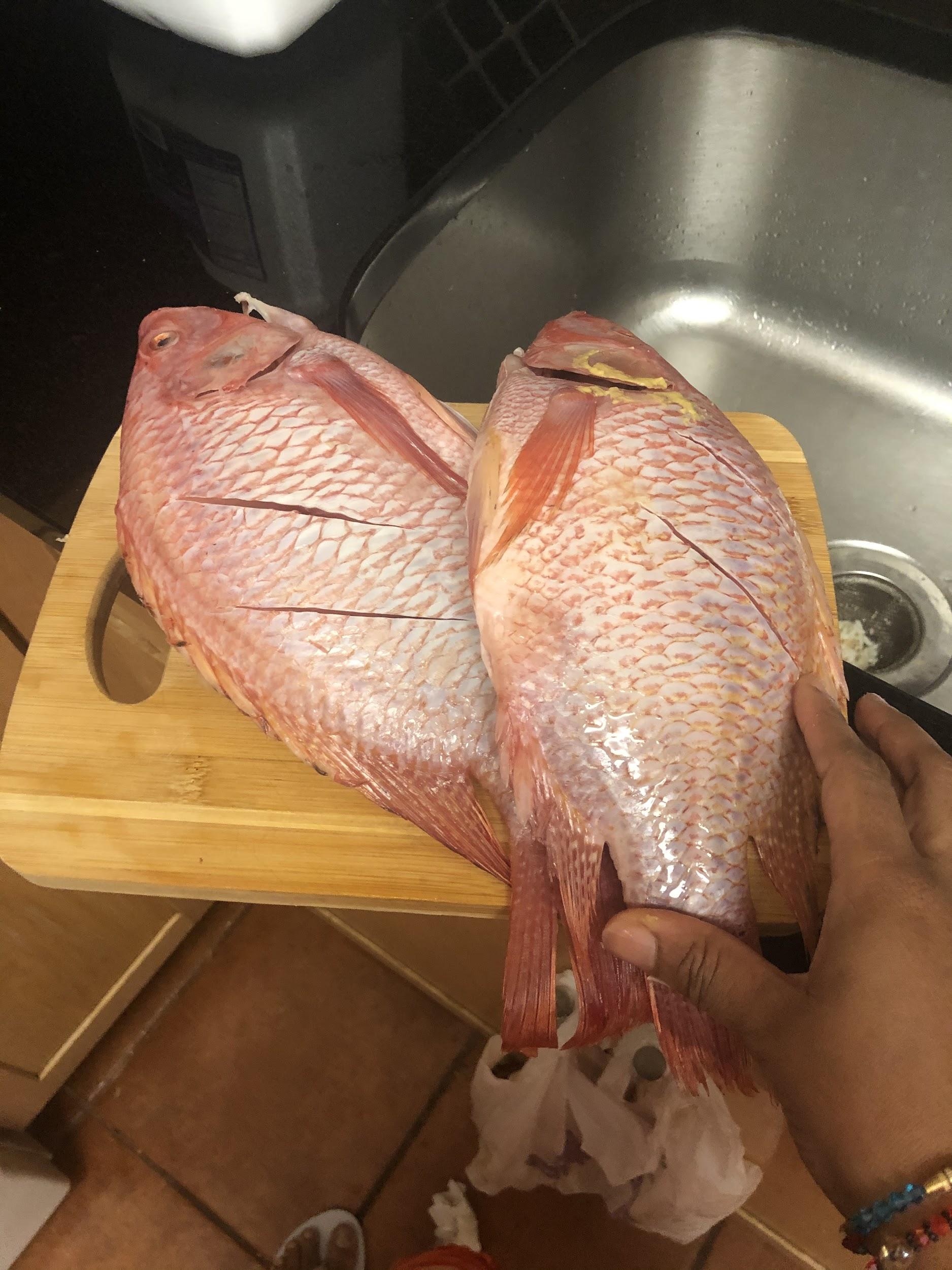 Fish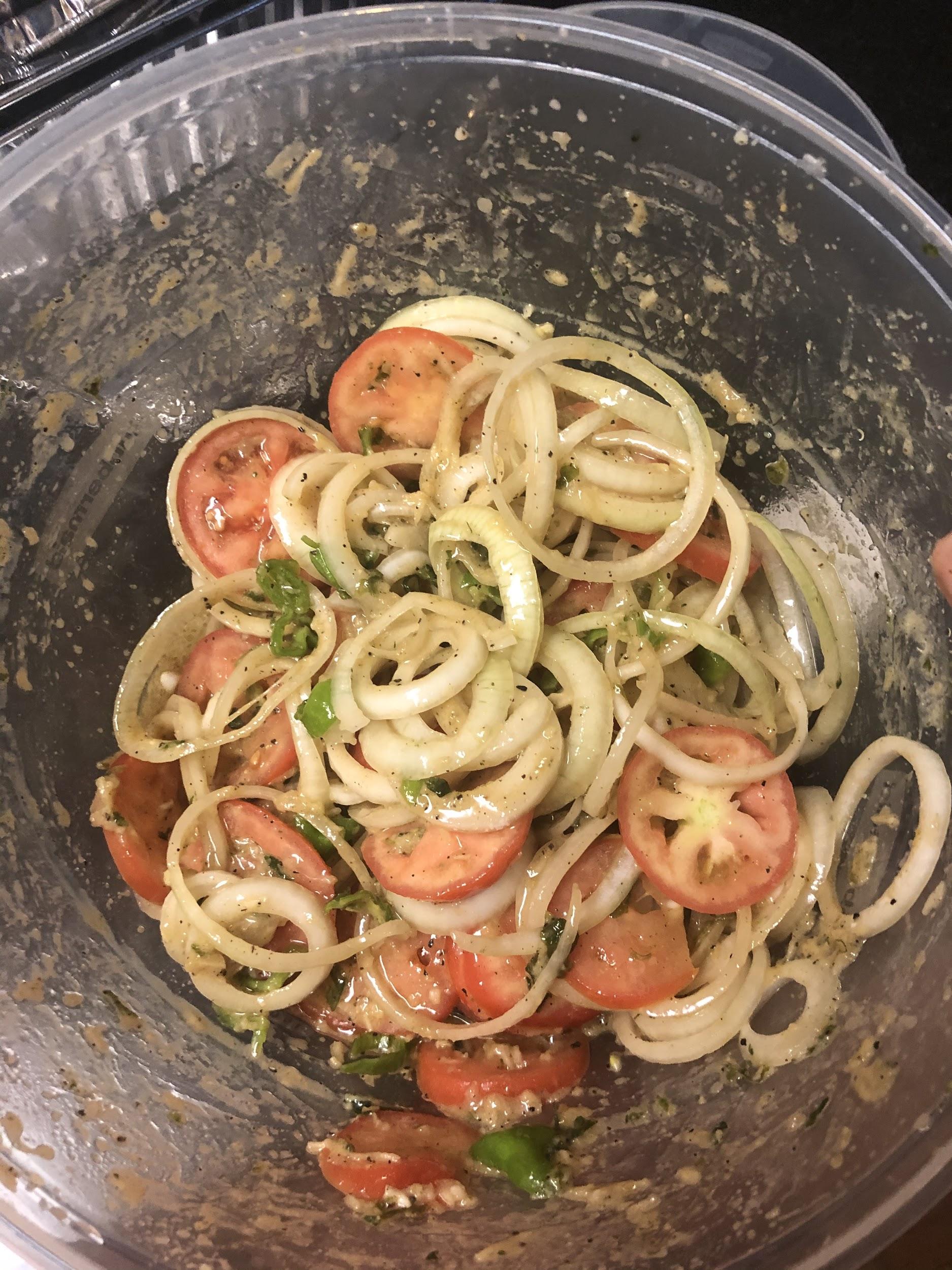 Mix the chopped oignon, tomatoes, spicy...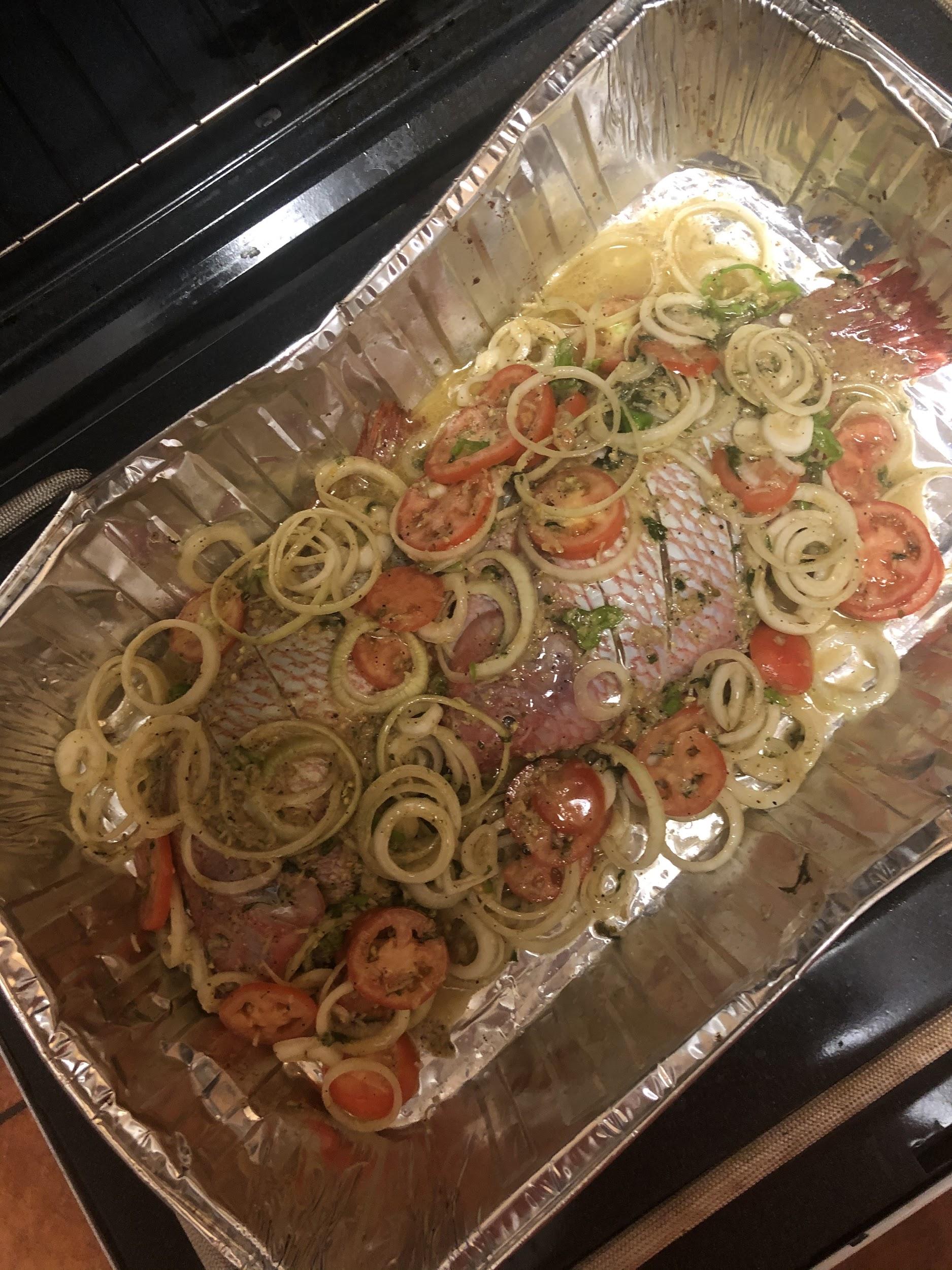 Bake for 45 min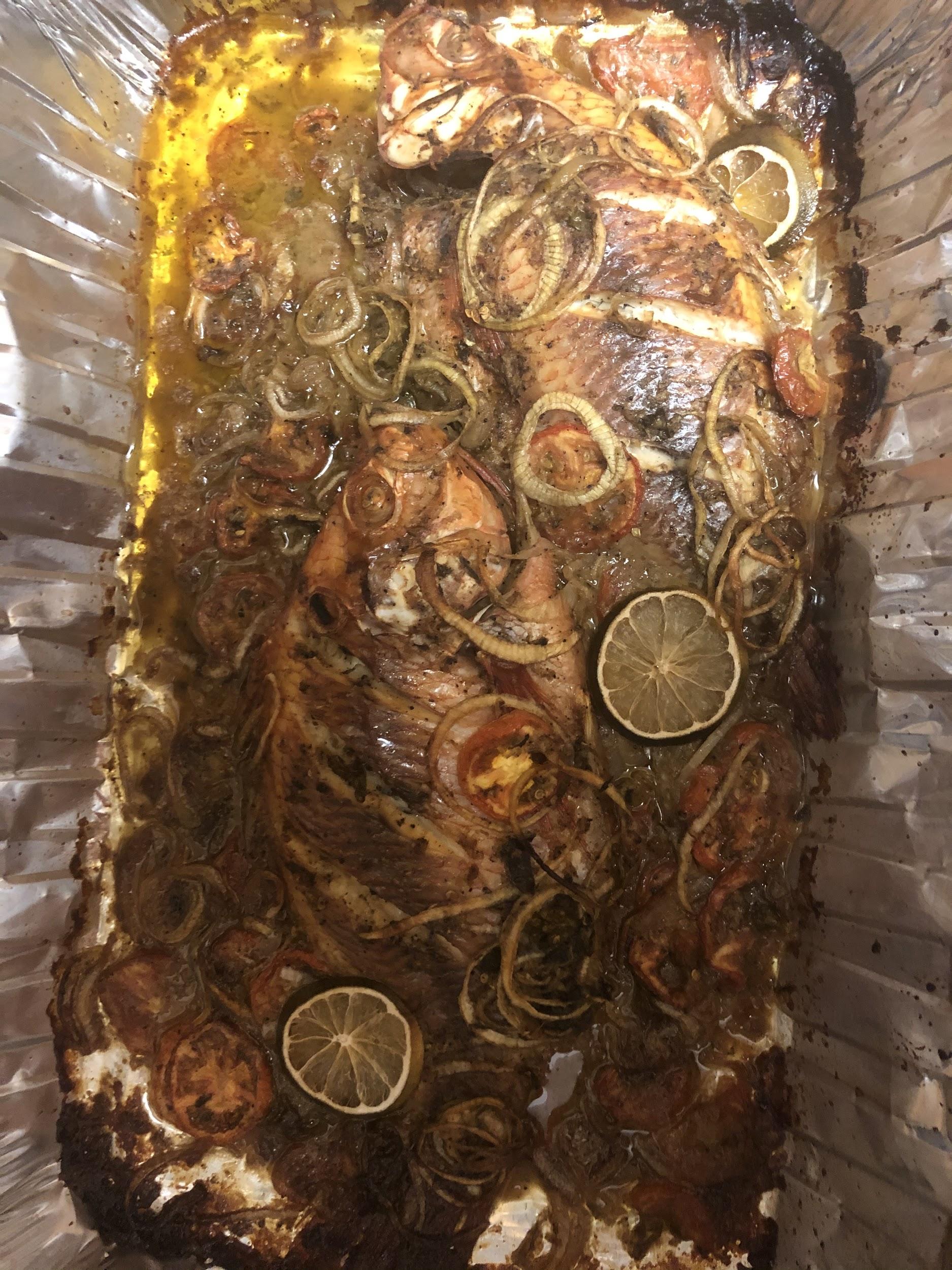 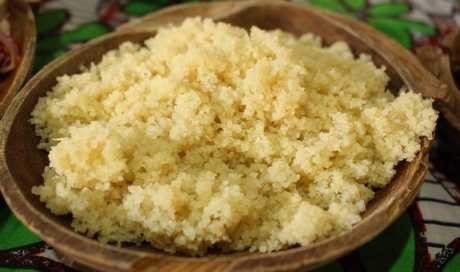 Attiéké Presentation food 2 Of Alloco with braising meat Ingredients PlantainsOilMeatOnions PepperSpicy SaltSeasoning cubes Timer: 45 min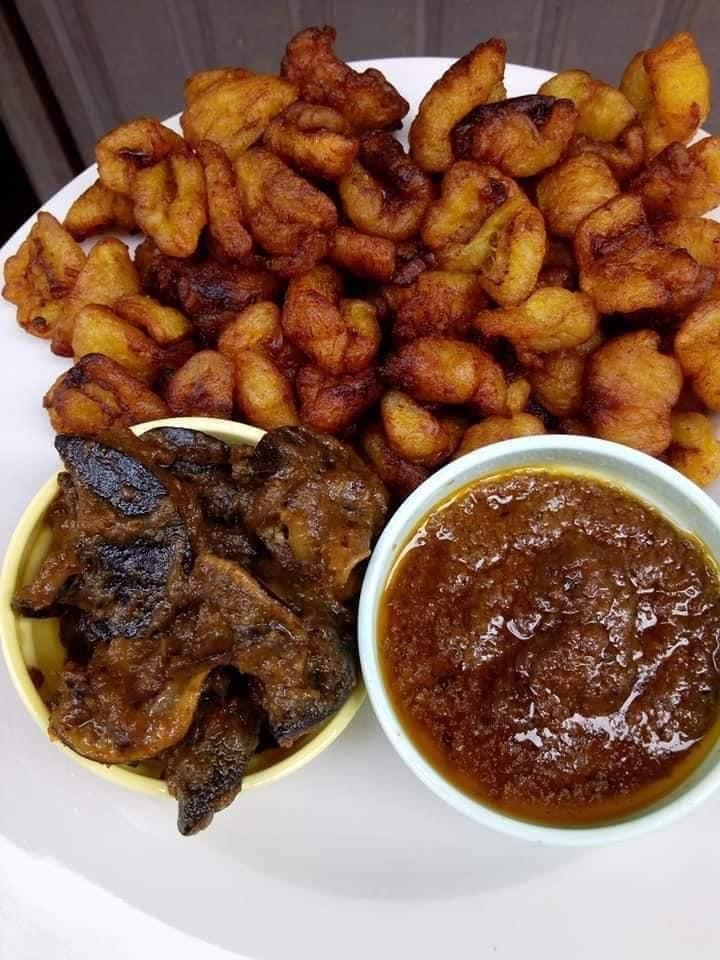 Presentation food 3Spinach sauce with riceIngredients Spinach Onions Tomatoes Garlic SpicyOilWaterMeat, chicken PepperOkraRiceSaltTimer: 1h30min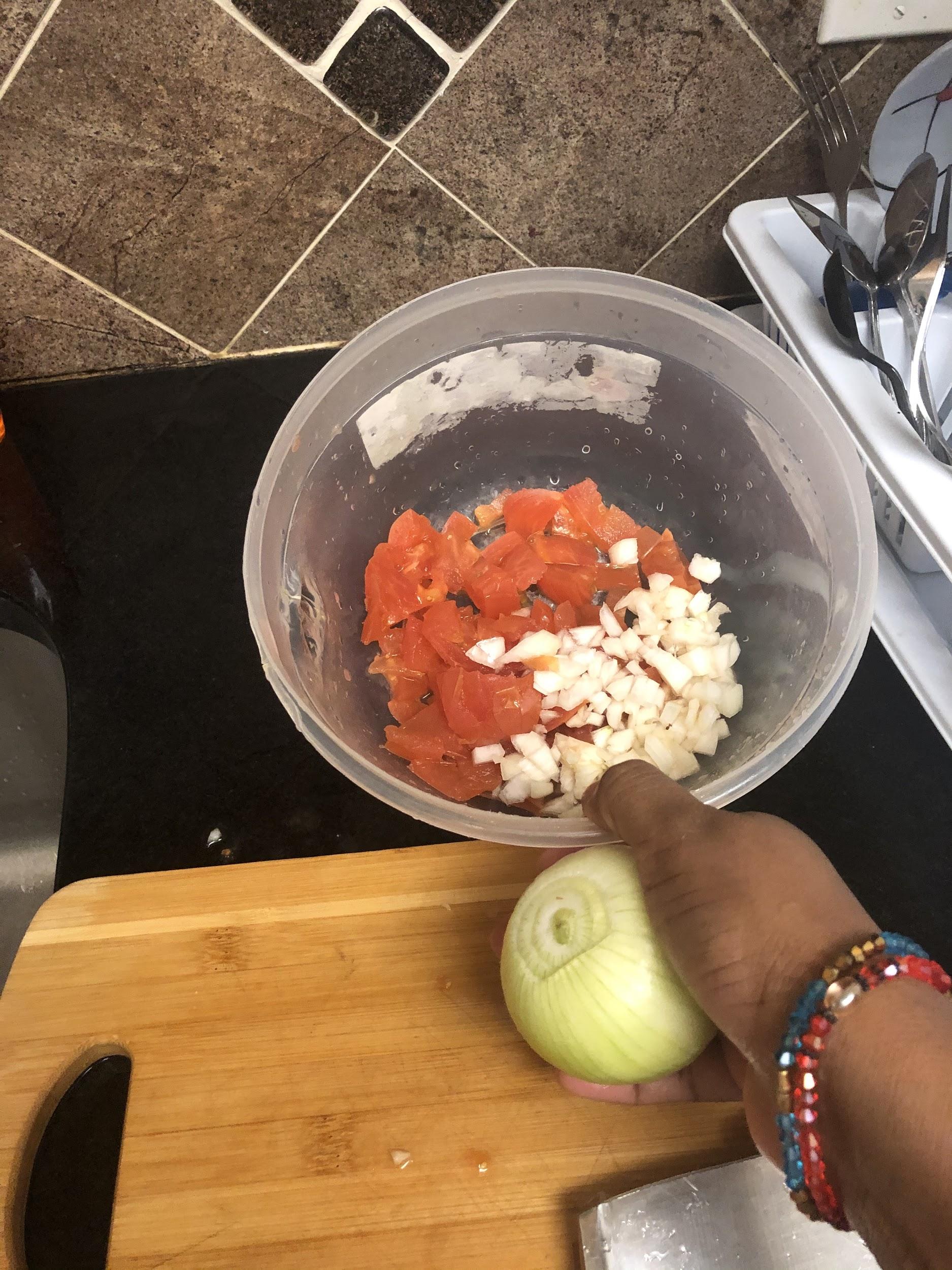 Cut onion, tomatoes and garlic 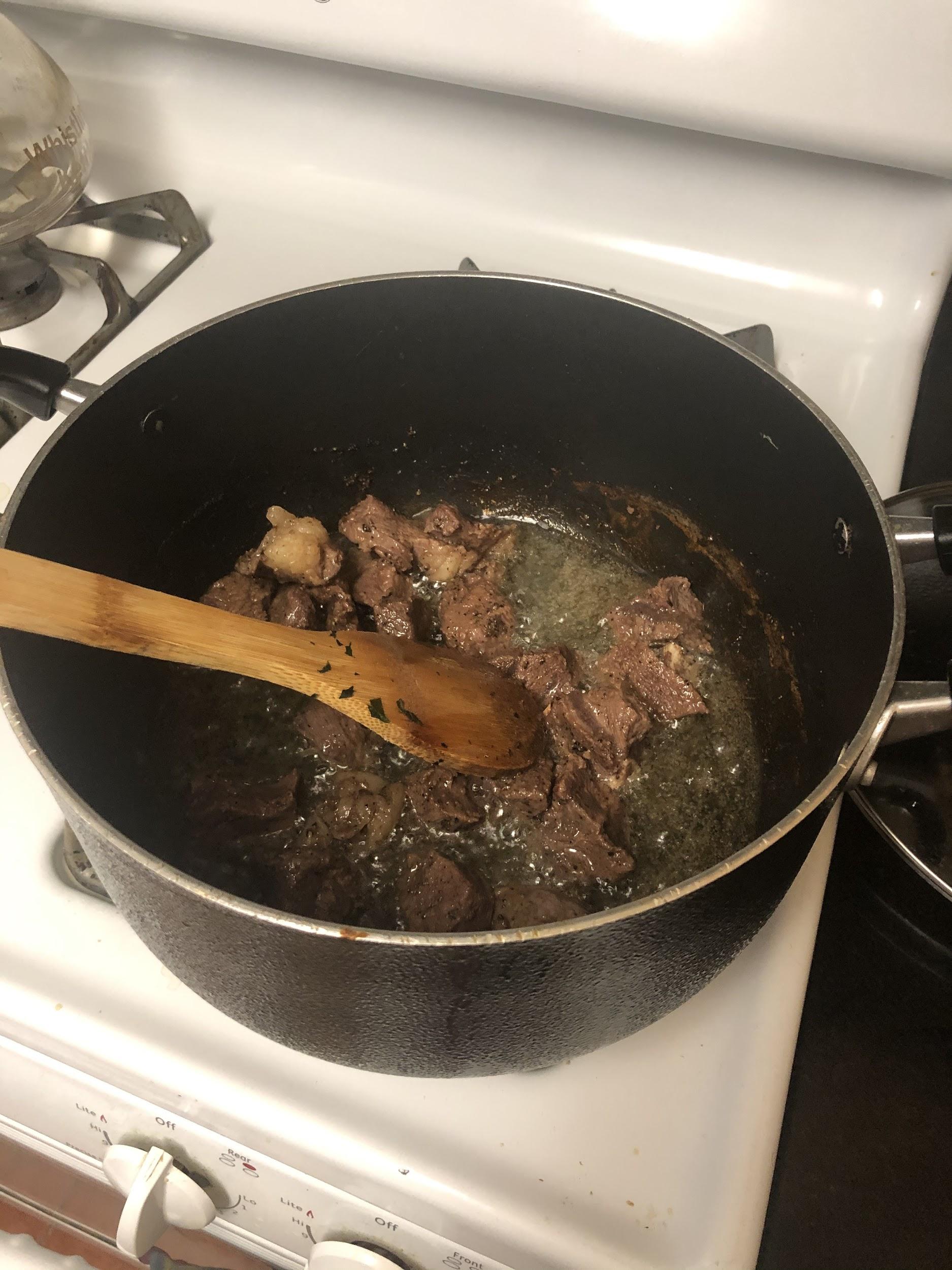 Put oil and grill the meat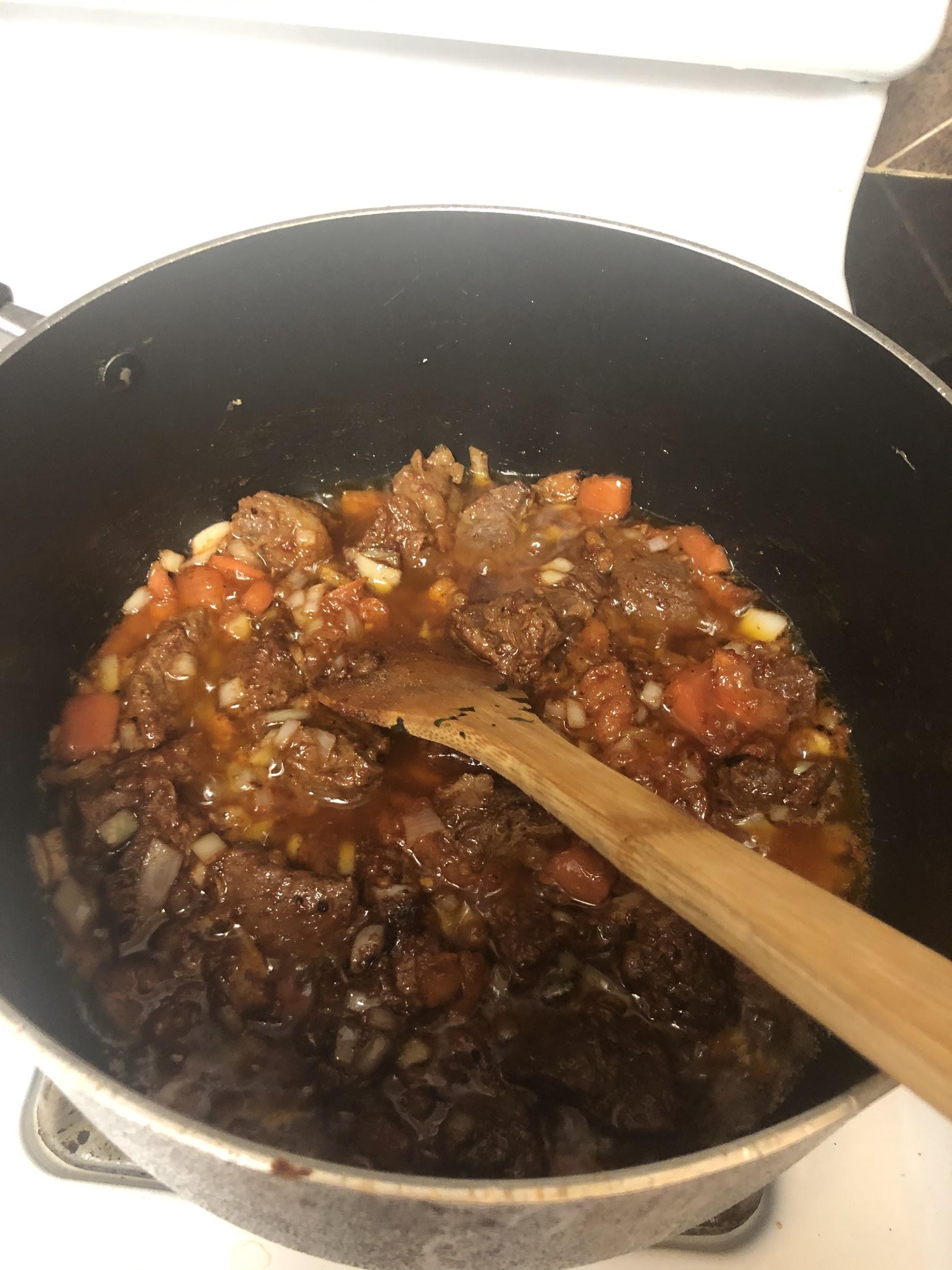 Mix onions, tomatoes and garlic Put on pepper in the meat.  After put water 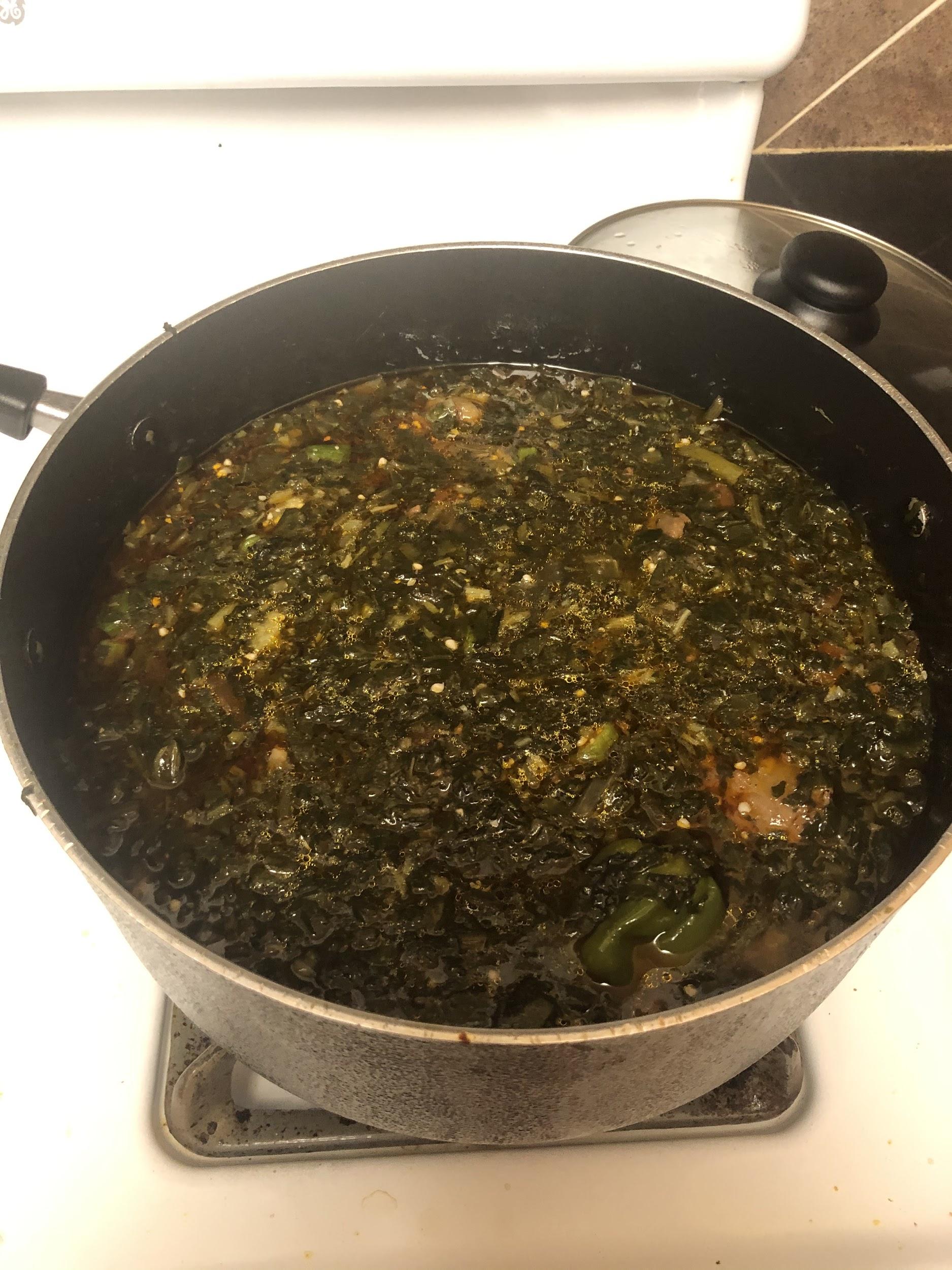 Put on the spinach, okra and spicy, salt and seasoning cubes 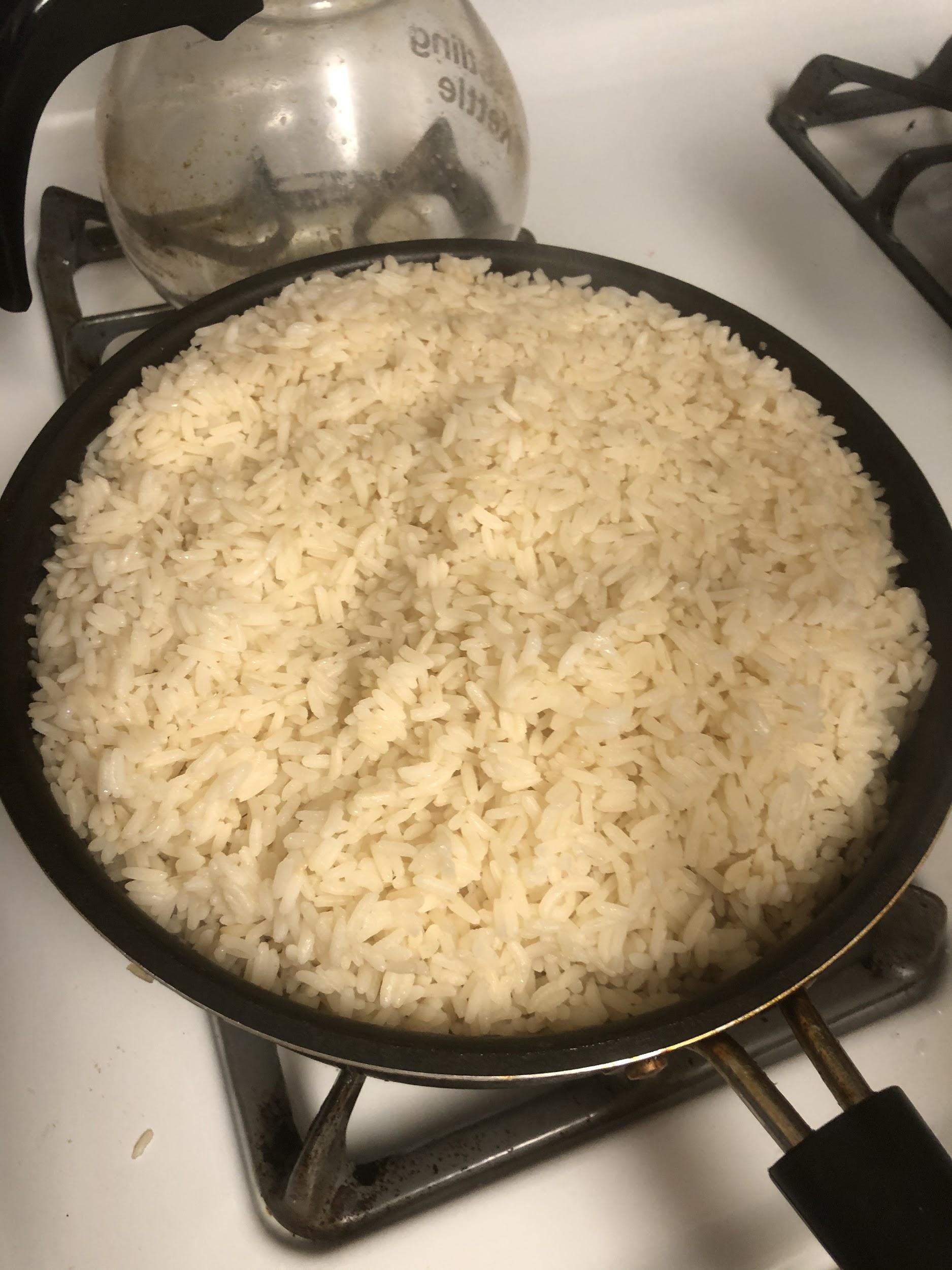 Cook rice